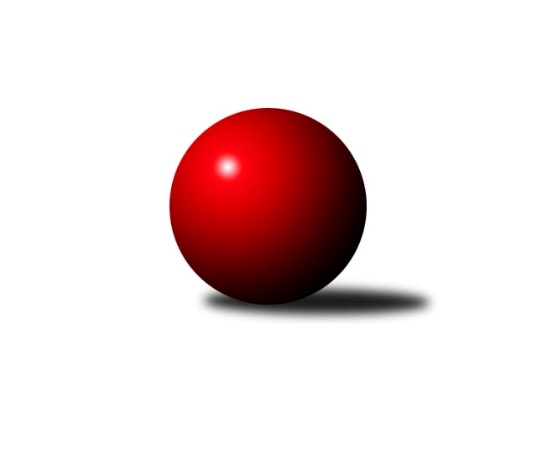 Č.14Ročník 2016/2017	25.5.2024 Mistrovství Prahy 1 2016/2017Statistika 14. kolaTabulka družstev:		družstvo	záp	výh	rem	proh	skore	sety	průměr	body	plné	dorážka	chyby	1.	TJ Praga Praha A	14	10	1	3	146 : 78 	(103.5 : 64.5)	2492	21	1705	787	37.1	2.	SK Uhelné sklady Praha A	13	8	1	4	126 : 82 	(90.0 : 66.0)	2414	17	1682	731	36.5	3.	SC Radotín A	13	8	0	5	134 : 74 	(92.0 : 64.0)	2517	16	1728	789	31.8	4.	SK Meteor Praha A	13	8	0	5	120 : 88 	(85.0 : 71.0)	2452	16	1714	738	33.8	5.	TJ Astra Zahradní Město A	13	7	1	5	112 : 96 	(80.0 : 76.0)	2452	15	1720	733	44.3	6.	Sokol Kobylisy A	13	7	0	6	115 : 93 	(86.0 : 70.0)	2424	14	1701	723	40.8	7.	TJ Sokol Rudná A	13	7	0	6	111 : 97 	(82.0 : 74.0)	2416	14	1688	728	47.4	8.	VSK ČVUT Praha A	13	6	2	5	107 : 101 	(81.0 : 75.0)	2463	14	1709	755	42	9.	SK Žižkov Praha B	13	6	2	5	104 : 104 	(74.5 : 81.5)	2415	14	1689	726	40.6	10.	KK Konstruktiva Praha  C	13	6	0	7	102 : 106 	(78.5 : 77.5)	2420	12	1675	745	39.4	11.	KK Slavia Praha B	13	5	0	8	82 : 126 	(71.5 : 84.5)	2337	10	1642	695	42.8	12.	PSK Union Praha B	13	4	1	8	79 : 129 	(71.0 : 85.0)	2362	9	1652	710	39.5	13.	SK Uhelné sklady Praha B	13	4	0	9	86 : 122 	(71.0 : 85.0)	2337	8	1645	693	43.8	14.	SK Žižkov Praha C	13	3	2	8	79 : 129 	(59.0 : 97.0)	2371	8	1675	696	47.9	15.	KK Dopravní podniky Praha A	13	4	0	9	65 : 143 	(51.0 : 105.0)	2304	8	1617	688	55.9Tabulka doma:		družstvo	záp	výh	rem	proh	skore	sety	průměr	body	maximum	minimum	1.	SK Meteor Praha A	7	7	0	0	88 : 24 	(55.0 : 29.0)	2644	14	2697	2576	2.	TJ Astra Zahradní Město A	7	6	1	0	84 : 28 	(55.0 : 29.0)	2471	13	2483	2446	3.	SK Uhelné sklady Praha A	7	6	1	0	80 : 32 	(52.5 : 31.5)	2507	13	2604	2412	4.	TJ Praga Praha A	6	6	0	0	84 : 12 	(53.5 : 18.5)	2423	12	2506	2355	5.	SK Žižkov Praha B	7	5	1	1	72 : 40 	(49.5 : 34.5)	2517	11	2615	2469	6.	SC Radotín A	6	5	0	1	78 : 18 	(53.0 : 19.0)	2504	10	2550	2463	7.	Sokol Kobylisy A	6	5	0	1	73 : 23 	(51.0 : 21.0)	2356	10	2412	2280	8.	KK Slavia Praha B	7	5	0	2	66 : 46 	(50.5 : 33.5)	2427	10	2524	2344	9.	KK Konstruktiva Praha  C	7	5	0	2	61 : 51 	(44.0 : 40.0)	2534	10	2623	2459	10.	VSK ČVUT Praha A	6	4	0	2	60 : 36 	(41.0 : 31.0)	2521	8	2641	2457	11.	KK Dopravní podniky Praha A	6	4	0	2	45 : 51 	(30.5 : 41.5)	2294	8	2356	2213	12.	PSK Union Praha B	6	3	1	2	49 : 47 	(38.0 : 34.0)	2421	7	2498	2355	13.	SK Žižkov Praha C	7	3	1	3	53 : 59 	(36.0 : 48.0)	2497	7	2552	2403	14.	SK Uhelné sklady Praha B	6	3	0	3	47 : 49 	(35.0 : 37.0)	2441	6	2509	2366	15.	TJ Sokol Rudná A	7	3	0	4	52 : 60 	(41.5 : 42.5)	2372	6	2458	2281Tabulka venku:		družstvo	záp	výh	rem	proh	skore	sety	průměr	body	maximum	minimum	1.	TJ Praga Praha A	8	4	1	3	62 : 66 	(50.0 : 46.0)	2501	9	2634	2286	2.	TJ Sokol Rudná A	6	4	0	2	59 : 37 	(40.5 : 31.5)	2425	8	2608	2361	3.	SC Radotín A	7	3	0	4	56 : 56 	(39.0 : 45.0)	2519	6	2620	2420	4.	VSK ČVUT Praha A	7	2	2	3	47 : 65 	(40.0 : 44.0)	2454	6	2581	2353	5.	SK Uhelné sklady Praha A	6	2	0	4	46 : 50 	(37.5 : 34.5)	2414	4	2511	2320	6.	Sokol Kobylisy A	7	2	0	5	42 : 70 	(35.0 : 49.0)	2434	4	2510	2354	7.	SK Žižkov Praha B	6	1	1	4	32 : 64 	(25.0 : 47.0)	2399	3	2491	2226	8.	KK Konstruktiva Praha  C	6	1	0	5	41 : 55 	(34.5 : 37.5)	2398	2	2521	2305	9.	SK Meteor Praha A	6	1	0	5	32 : 64 	(30.0 : 42.0)	2414	2	2482	2341	10.	SK Uhelné sklady Praha B	7	1	0	6	39 : 73 	(36.0 : 48.0)	2320	2	2455	2180	11.	TJ Astra Zahradní Město A	6	1	0	5	28 : 68 	(25.0 : 47.0)	2449	2	2566	2313	12.	PSK Union Praha B	7	1	0	6	30 : 82 	(33.0 : 51.0)	2352	2	2504	2282	13.	SK Žižkov Praha C	6	0	1	5	26 : 70 	(23.0 : 49.0)	2351	1	2473	2291	14.	KK Slavia Praha B	6	0	0	6	16 : 80 	(21.0 : 51.0)	2332	0	2561	2206	15.	KK Dopravní podniky Praha A	7	0	0	7	20 : 92 	(20.5 : 63.5)	2306	0	2420	2171Tabulka podzimní části:		družstvo	záp	výh	rem	proh	skore	sety	průměr	body	doma	venku	1.	TJ Praga Praha A	14	10	1	3	146 : 78 	(103.5 : 64.5)	2492	21 	6 	0 	0 	4 	1 	3	2.	SK Uhelné sklady Praha A	13	8	1	4	126 : 82 	(90.0 : 66.0)	2414	17 	6 	1 	0 	2 	0 	4	3.	SC Radotín A	13	8	0	5	134 : 74 	(92.0 : 64.0)	2517	16 	5 	0 	1 	3 	0 	4	4.	SK Meteor Praha A	13	8	0	5	120 : 88 	(85.0 : 71.0)	2452	16 	7 	0 	0 	1 	0 	5	5.	TJ Astra Zahradní Město A	13	7	1	5	112 : 96 	(80.0 : 76.0)	2452	15 	6 	1 	0 	1 	0 	5	6.	Sokol Kobylisy A	13	7	0	6	115 : 93 	(86.0 : 70.0)	2424	14 	5 	0 	1 	2 	0 	5	7.	TJ Sokol Rudná A	13	7	0	6	111 : 97 	(82.0 : 74.0)	2416	14 	3 	0 	4 	4 	0 	2	8.	VSK ČVUT Praha A	13	6	2	5	107 : 101 	(81.0 : 75.0)	2463	14 	4 	0 	2 	2 	2 	3	9.	SK Žižkov Praha B	13	6	2	5	104 : 104 	(74.5 : 81.5)	2415	14 	5 	1 	1 	1 	1 	4	10.	KK Konstruktiva Praha  C	13	6	0	7	102 : 106 	(78.5 : 77.5)	2420	12 	5 	0 	2 	1 	0 	5	11.	KK Slavia Praha B	13	5	0	8	82 : 126 	(71.5 : 84.5)	2337	10 	5 	0 	2 	0 	0 	6	12.	PSK Union Praha B	13	4	1	8	79 : 129 	(71.0 : 85.0)	2362	9 	3 	1 	2 	1 	0 	6	13.	SK Uhelné sklady Praha B	13	4	0	9	86 : 122 	(71.0 : 85.0)	2337	8 	3 	0 	3 	1 	0 	6	14.	SK Žižkov Praha C	13	3	2	8	79 : 129 	(59.0 : 97.0)	2371	8 	3 	1 	3 	0 	1 	5	15.	KK Dopravní podniky Praha A	13	4	0	9	65 : 143 	(51.0 : 105.0)	2304	8 	4 	0 	2 	0 	0 	7Tabulka jarní části:		družstvo	záp	výh	rem	proh	skore	sety	průměr	body	doma	venku	1.	PSK Union Praha B	0	0	0	0	0 : 0 	(0.0 : 0.0)	0	0 	0 	0 	0 	0 	0 	0 	2.	Sokol Kobylisy A	0	0	0	0	0 : 0 	(0.0 : 0.0)	0	0 	0 	0 	0 	0 	0 	0 	3.	SC Radotín A	0	0	0	0	0 : 0 	(0.0 : 0.0)	0	0 	0 	0 	0 	0 	0 	0 	4.	SK Uhelné sklady Praha B	0	0	0	0	0 : 0 	(0.0 : 0.0)	0	0 	0 	0 	0 	0 	0 	0 	5.	KK Dopravní podniky Praha A	0	0	0	0	0 : 0 	(0.0 : 0.0)	0	0 	0 	0 	0 	0 	0 	0 	6.	VSK ČVUT Praha A	0	0	0	0	0 : 0 	(0.0 : 0.0)	0	0 	0 	0 	0 	0 	0 	0 	7.	TJ Sokol Rudná A	0	0	0	0	0 : 0 	(0.0 : 0.0)	0	0 	0 	0 	0 	0 	0 	0 	8.	TJ Praga Praha A	0	0	0	0	0 : 0 	(0.0 : 0.0)	0	0 	0 	0 	0 	0 	0 	0 	9.	KK Konstruktiva Praha  C	0	0	0	0	0 : 0 	(0.0 : 0.0)	0	0 	0 	0 	0 	0 	0 	0 	10.	KK Slavia Praha B	0	0	0	0	0 : 0 	(0.0 : 0.0)	0	0 	0 	0 	0 	0 	0 	0 	11.	SK Žižkov Praha B	0	0	0	0	0 : 0 	(0.0 : 0.0)	0	0 	0 	0 	0 	0 	0 	0 	12.	SK Žižkov Praha C	0	0	0	0	0 : 0 	(0.0 : 0.0)	0	0 	0 	0 	0 	0 	0 	0 	13.	SK Uhelné sklady Praha A	0	0	0	0	0 : 0 	(0.0 : 0.0)	0	0 	0 	0 	0 	0 	0 	0 	14.	TJ Astra Zahradní Město A	0	0	0	0	0 : 0 	(0.0 : 0.0)	0	0 	0 	0 	0 	0 	0 	0 	15.	SK Meteor Praha A	0	0	0	0	0 : 0 	(0.0 : 0.0)	0	0 	0 	0 	0 	0 	0 	0 Zisk bodů pro družstvo:		jméno hráče	družstvo	body	zápasy	v %	dílčí body	sety	v %	1.	Antonín Knobloch 	SK Uhelné sklady Praha A 	24	/	13	(92%)		/		(%)	2.	Pavel Červinka 	Sokol Kobylisy A 	23	/	12	(96%)		/		(%)	3.	Rostislav Kašpar 	TJ Praga Praha A 	22	/	14	(79%)		/		(%)	4.	Martin Pondělíček 	SC Radotín A 	20	/	13	(77%)		/		(%)	5.	Pavel Dvořák 	SC Radotín A 	20	/	13	(77%)		/		(%)	6.	Pavel Janoušek 	TJ Praga Praha A 	20	/	14	(71%)		/		(%)	7.	David Kašpar 	TJ Praga Praha A 	20	/	14	(71%)		/		(%)	8.	Jiří Piskáček 	VSK ČVUT Praha A 	18	/	11	(82%)		/		(%)	9.	Lubomír Chudoba 	Sokol Kobylisy A 	18	/	12	(75%)		/		(%)	10.	Martin Lukáš 	SK Žižkov Praha B 	18	/	12	(75%)		/		(%)	11.	Martin Novák 	SK Uhelné sklady Praha A 	18	/	13	(69%)		/		(%)	12.	Pavel Strnad 	TJ Sokol Rudná A 	18	/	13	(69%)		/		(%)	13.	Petr Dvořák 	SC Radotín A 	18	/	13	(69%)		/		(%)	14.	Jan Neckář 	SK Žižkov Praha B 	18	/	13	(69%)		/		(%)	15.	Josef Kučera 	SK Meteor Praha A 	16	/	11	(73%)		/		(%)	16.	Zbyněk Sedlák 	SK Uhelné sklady Praha A 	16	/	11	(73%)		/		(%)	17.	Miloslav Všetečka 	SK Žižkov Praha B 	16	/	11	(73%)		/		(%)	18.	Karel Hybš 	KK Konstruktiva Praha  C 	16	/	12	(67%)		/		(%)	19.	Jaroslav Kourek 	TJ Praga Praha A 	16	/	12	(67%)		/		(%)	20.	Adam Vejvoda 	VSK ČVUT Praha A 	16	/	12	(67%)		/		(%)	21.	Miroslav Kochánek 	VSK ČVUT Praha A 	16	/	12	(67%)		/		(%)	22.	Anna Sailerová 	SK Žižkov Praha B 	16	/	13	(62%)		/		(%)	23.	Karel Mašek 	Sokol Kobylisy A 	16	/	13	(62%)		/		(%)	24.	Pavel Forman 	KK Slavia Praha B 	16	/	13	(62%)		/		(%)	25.	Jindra Pokorná 	SK Meteor Praha A 	16	/	13	(62%)		/		(%)	26.	Jaroslav Žítek 	Sokol Kobylisy A 	16	/	13	(62%)		/		(%)	27.	Robert Asimus 	SC Radotín A 	16	/	13	(62%)		/		(%)	28.	Petr Tepličanec 	KK Konstruktiva Praha  C 	14	/	8	(88%)		/		(%)	29.	Petr Míchal 	SK Uhelné sklady Praha B 	14	/	11	(64%)		/		(%)	30.	Tomáš Hroza 	TJ Astra Zahradní Město A 	14	/	12	(58%)		/		(%)	31.	Vladimír Zdražil 	SC Radotín A 	14	/	12	(58%)		/		(%)	32.	Daniel Veselý 	TJ Astra Zahradní Město A 	14	/	12	(58%)		/		(%)	33.	Josef Tesař 	SK Meteor Praha A 	14	/	12	(58%)		/		(%)	34.	Pavel Plachý 	SK Meteor Praha A 	14	/	12	(58%)		/		(%)	35.	Tomáš Dvořák 	SK Uhelné sklady Praha A 	14	/	13	(54%)		/		(%)	36.	Pavel Váňa 	SK Žižkov Praha C 	14	/	13	(54%)		/		(%)	37.	Zdeněk Barcal 	SK Meteor Praha A 	14	/	13	(54%)		/		(%)	38.	Jaroslav Vondrák 	KK Dopravní podniky Praha A 	14	/	13	(54%)		/		(%)	39.	Vlastimil Bočánek 	SK Uhelné sklady Praha B 	13	/	8	(81%)		/		(%)	40.	Vlastimil Bachor 	TJ Sokol Rudná A 	13	/	9	(72%)		/		(%)	41.	Hana Křemenová 	SK Žižkov Praha C 	13	/	10	(65%)		/		(%)	42.	Petr Barchánek 	KK Konstruktiva Praha  C 	13	/	12	(54%)		/		(%)	43.	Pavel Moravec 	PSK Union Praha B 	13	/	13	(50%)		/		(%)	44.	Miroslav Míchal 	SK Uhelné sklady Praha B 	12	/	9	(67%)		/		(%)	45.	Milan Komorník 	TJ Praga Praha A 	12	/	10	(60%)		/		(%)	46.	Tomáš Doležal 	TJ Astra Zahradní Město A 	12	/	10	(60%)		/		(%)	47.	Lidmila Fořtová 	KK Slavia Praha B 	12	/	12	(50%)		/		(%)	48.	Markéta Míchalová 	SK Uhelné sklady Praha B 	12	/	12	(50%)		/		(%)	49.	Jaromír Bok 	TJ Sokol Rudná A 	12	/	12	(50%)		/		(%)	50.	Tomáš Kazimour 	SK Žižkov Praha C 	12	/	12	(50%)		/		(%)	51.	Pavel Jahelka 	VSK ČVUT Praha A 	12	/	13	(46%)		/		(%)	52.	Jaromír Fabián 	SK Žižkov Praha C 	12	/	13	(46%)		/		(%)	53.	Jaroslav Dryák 	TJ Astra Zahradní Město A 	12	/	13	(46%)		/		(%)	54.	Tomáš Rybka 	KK Slavia Praha B 	12	/	13	(46%)		/		(%)	55.	Radek Fiala 	TJ Astra Zahradní Město A 	12	/	13	(46%)		/		(%)	56.	Jiří Spěváček 	TJ Sokol Rudná A 	10	/	9	(56%)		/		(%)	57.	Karel Kohout 	TJ Sokol Rudná A 	10	/	10	(50%)		/		(%)	58.	Josef Jurášek 	SK Meteor Praha A 	10	/	10	(50%)		/		(%)	59.	Martin Khol 	PSK Union Praha B 	10	/	11	(45%)		/		(%)	60.	Bohumil Bazika 	SK Uhelné sklady Praha A 	10	/	11	(45%)		/		(%)	61.	Miroslav Klement 	KK Konstruktiva Praha  C 	10	/	11	(45%)		/		(%)	62.	Marek Šveda 	TJ Astra Zahradní Město A 	10	/	12	(42%)		/		(%)	63.	Jan Hloušek 	SK Uhelné sklady Praha A 	10	/	12	(42%)		/		(%)	64.	Roman Tumpach 	SK Uhelné sklady Praha B 	9	/	13	(35%)		/		(%)	65.	Jiří Tala 	KK Slavia Praha B 	8	/	7	(57%)		/		(%)	66.	Karel Novotný 	TJ Sokol Rudná A 	8	/	10	(40%)		/		(%)	67.	Jiří Ujhelyi 	SC Radotín A 	8	/	10	(40%)		/		(%)	68.	Samuel Fujko 	KK Konstruktiva Praha  C 	8	/	11	(36%)		/		(%)	69.	Michal Ostatnický 	KK Konstruktiva Praha  C 	8	/	11	(36%)		/		(%)	70.	Pavel Kantner 	PSK Union Praha B 	8	/	12	(33%)		/		(%)	71.	Pavlína Kašparová 	PSK Union Praha B 	8	/	13	(31%)		/		(%)	72.	Petr Soukup 	KK Dopravní podniky Praha A 	8	/	13	(31%)		/		(%)	73.	Jarmila Fremrová 	PSK Union Praha B 	8	/	13	(31%)		/		(%)	74.	Jiří Novotný 	KK Konstruktiva Praha  C 	7	/	9	(39%)		/		(%)	75.	Jiří Ludvík 	KK Dopravní podniky Praha A 	7	/	13	(27%)		/		(%)	76.	Jiří Sládek 	KK Slavia Praha B 	6	/	5	(60%)		/		(%)	77.	Petr Zelenka 	TJ Sokol Rudná A 	6	/	5	(60%)		/		(%)	78.	Pavel Jakubík 	PSK Union Praha B 	6	/	7	(43%)		/		(%)	79.	Anna Neckařová 	KK Dopravní podniky Praha A 	6	/	8	(38%)		/		(%)	80.	Jan Novák 	KK Dopravní podniky Praha A 	6	/	9	(33%)		/		(%)	81.	Jan Mařánek 	TJ Sokol Rudná A 	6	/	10	(30%)		/		(%)	82.	Nikola Zuzánková 	KK Slavia Praha B 	6	/	10	(30%)		/		(%)	83.	Vladimír Kohout 	Sokol Kobylisy A 	6	/	11	(27%)		/		(%)	84.	Evžen Bartaloš 	SK Žižkov Praha B 	6	/	11	(27%)		/		(%)	85.	Petr Kašpar 	TJ Praga Praha A 	6	/	12	(25%)		/		(%)	86.	Milan Vejvoda 	VSK ČVUT Praha A 	5	/	13	(19%)		/		(%)	87.	Václav Bouchal 	PSK Union Praha B 	4	/	2	(100%)		/		(%)	88.	Radovan Šimůnek 	TJ Astra Zahradní Město A 	4	/	3	(67%)		/		(%)	89.	Miroslav Kopal 	SK Uhelné sklady Praha A 	4	/	3	(67%)		/		(%)	90.	Jan Knyttl 	VSK ČVUT Praha A 	4	/	3	(67%)		/		(%)	91.	Vladimír Škrabal 	SK Žižkov Praha C 	4	/	3	(67%)		/		(%)	92.	Radek Kneř 	SC Radotín A 	4	/	4	(50%)		/		(%)	93.	Vladimír Vošický 	SK Meteor Praha A 	4	/	6	(33%)		/		(%)	94.	Jiří Mudra 	SK Uhelné sklady Praha B 	4	/	7	(29%)		/		(%)	95.	Josef Gebr 	SK Žižkov Praha B 	4	/	12	(17%)		/		(%)	96.	Ladislav Kroužel 	Sokol Kobylisy A 	4	/	12	(17%)		/		(%)	97.	Jan Špinka 	SK Žižkov Praha C 	4	/	13	(15%)		/		(%)	98.	Petr Štich 	SK Uhelné sklady Praha B 	2	/	1	(100%)		/		(%)	99.	Luboš Kocmich 	VSK ČVUT Praha A 	2	/	1	(100%)		/		(%)	100.	Michal Matyska 	Sokol Kobylisy A 	2	/	1	(100%)		/		(%)	101.	František Rusin 	TJ Astra Zahradní Město A 	2	/	1	(100%)		/		(%)	102.	Michal Bartoš 	TJ Praga Praha A 	2	/	1	(100%)		/		(%)	103.	Naďa Elstnerová 	PSK Union Praha B 	2	/	1	(100%)		/		(%)	104.	Jindřich Habada 	KK Dopravní podniky Praha A 	2	/	1	(100%)		/		(%)	105.	Miroslav Tomeš 	KK Dopravní podniky Praha A 	2	/	1	(100%)		/		(%)	106.	Jaroslav Pleticha ml.	KK Konstruktiva Praha  C 	2	/	1	(100%)		/		(%)	107.	Petr Moravec 	PSK Union Praha B 	2	/	2	(50%)		/		(%)	108.	Jiří Tencar 	VSK ČVUT Praha A 	2	/	2	(50%)		/		(%)	109.	Štěpán Kandl 	KK Dopravní podniky Praha A 	2	/	2	(50%)		/		(%)	110.	Josef Málek 	KK Dopravní podniky Praha A 	2	/	2	(50%)		/		(%)	111.	Tomáš Smékal 	TJ Praga Praha A 	2	/	2	(50%)		/		(%)	112.	Vojtěch Vojtíšek 	Sokol Kobylisy A 	2	/	3	(33%)		/		(%)	113.	Josef Mach 	PSK Union Praha B 	2	/	3	(33%)		/		(%)	114.	David Knoll 	VSK ČVUT Praha A 	2	/	3	(33%)		/		(%)	115.	Jiří Škoda 	VSK ČVUT Praha A 	2	/	3	(33%)		/		(%)	116.	Petr Kšír 	TJ Praga Praha A 	2	/	3	(33%)		/		(%)	117.	Pavel Černý 	SK Uhelné sklady Praha B 	2	/	6	(17%)		/		(%)	118.	Tomáš Tejnor 	KK Slavia Praha B 	2	/	8	(13%)		/		(%)	119.	Adam Rajnoch 	SK Uhelné sklady Praha B 	2	/	9	(11%)		/		(%)	120.	Petr Opatovský 	SK Žižkov Praha C 	2	/	13	(8%)		/		(%)	121.	Tomáš Pokorný 	SK Žižkov Praha C 	0	/	1	(0%)		/		(%)	122.	Miroslav Málek 	KK Dopravní podniky Praha A 	0	/	1	(0%)		/		(%)	123.	Martin Kovář 	TJ Praga Praha A 	0	/	1	(0%)		/		(%)	124.	Martin Jelínek 	TJ Praga Praha A 	0	/	1	(0%)		/		(%)	125.	Antonín Švarc 	KK Dopravní podniky Praha A 	0	/	1	(0%)		/		(%)	126.	Martin Štochl 	KK Dopravní podniky Praha A 	0	/	1	(0%)		/		(%)	127.	Zdeněk Fůra 	Sokol Kobylisy A 	0	/	1	(0%)		/		(%)	128.	Miloslav Dušek 	SK Uhelné sklady Praha A 	0	/	1	(0%)		/		(%)	129.	František Vondráček 	KK Konstruktiva Praha  C 	0	/	1	(0%)		/		(%)	130.	Libuše Zichová 	KK Konstruktiva Praha  C 	0	/	1	(0%)		/		(%)	131.	Lubomír Čech 	KK Dopravní podniky Praha A 	0	/	1	(0%)		/		(%)	132.	Jindra Kafková 	SK Uhelné sklady Praha B 	0	/	1	(0%)		/		(%)	133.	Pavel Baroch 	PSK Union Praha B 	0	/	1	(0%)		/		(%)	134.	Zdeněk Boháč 	SK Meteor Praha A 	0	/	1	(0%)		/		(%)	135.	Karel Kochánek 	VSK ČVUT Praha A 	0	/	1	(0%)		/		(%)	136.	Richard Glas 	VSK ČVUT Praha A 	0	/	1	(0%)		/		(%)	137.	Dana Školová 	SK Uhelné sklady Praha B 	0	/	1	(0%)		/		(%)	138.	Petr Stoklasa 	KK Dopravní podniky Praha A 	0	/	2	(0%)		/		(%)	139.	Jakub Vodička 	TJ Astra Zahradní Město A 	0	/	2	(0%)		/		(%)	140.	Jiří Brada 	KK Dopravní podniky Praha A 	0	/	2	(0%)		/		(%)	141.	Michal Fořt 	KK Slavia Praha B 	0	/	3	(0%)		/		(%)	142.	Tomáš Kuneš 	VSK ČVUT Praha A 	0	/	3	(0%)		/		(%)	143.	Karel Bubeníček 	SK Žižkov Praha B 	0	/	5	(0%)		/		(%)	144.	Marek Fritsch 	KK Slavia Praha B 	0	/	7	(0%)		/		(%)	145.	Deno Klos 	KK Dopravní podniky Praha A 	0	/	8	(0%)		/		(%)Průměry na kuželnách:		kuželna	průměr	plné	dorážka	chyby	výkon na hráče	1.	Meteor, 1-2	2589	1777	811	32.7	(431.5)	2.	KK Konstruktiva Praha, 1-6	2517	1749	767	44.8	(419.5)	3.	SK Žižkov Praha, 3-4	2504	1723	781	39.3	(417.5)	4.	KK Slavia Praha, 1-4	2464	1714	749	42.1	(410.7)	5.	Zvon, 1-2	2452	1689	762	35.8	(408.7)	6.	Zahr. Město, 1-2	2435	1701	734	43.2	(405.9)	7.	Radotín, 1-4	2434	1691	742	39.2	(405.8)	8.	PSK Union Praha, 1-4	2420	1670	750	32.6	(403.4)	9.	TJ Sokol Rudná, 1-2	2371	1676	694	52.4	(395.2)	10.	Karlov, 1-2	2326	1624	701	50.3	(387.7)	11.	SK Žižkov, 1-2	2313	1625	688	46.8	(385.6)	12.	Kobylisy, 1-2	2313	1621	691	43.8	(385.5)	13.	- volno -, 1-4	0	0	0	0.0	(0.0)Nejlepší výkony na kuželnách:Meteor, 1-2SK Meteor Praha A	2697	8. kolo	Jindra Pokorná 	SK Meteor Praha A	494	8. koloSK Meteor Praha A	2684	12. kolo	Jaroslav Kourek 	TJ Praga Praha A	478	8. koloSK Meteor Praha A	2656	14. kolo	Jindra Pokorná 	SK Meteor Praha A	477	12. koloSK Meteor Praha A	2656	6. kolo	Pavel Plachý 	SK Meteor Praha A	467	14. koloTJ Praga Praha A	2634	8. kolo	Pavel Forman 	KK Slavia Praha B	459	2. koloSK Meteor Praha A	2633	4. kolo	Pavel Dvořák 	SC Radotín A	459	12. koloSK Meteor Praha A	2603	10. kolo	Jindra Pokorná 	SK Meteor Praha A	459	14. koloSC Radotín A	2589	12. kolo	Jindra Pokorná 	SK Meteor Praha A	458	10. koloSK Meteor Praha A	2576	2. kolo	Zdeněk Barcal 	SK Meteor Praha A	456	8. koloKK Slavia Praha B	2561	2. kolo	Josef Kučera 	SK Meteor Praha A	456	10. koloKK Konstruktiva Praha, 1-6TJ Praga Praha A	2625	10. kolo	Karel Mašek 	Sokol Kobylisy A	484	12. koloKK Konstruktiva Praha  C	2623	12. kolo	Jindra Pokorná 	SK Meteor Praha A	468	3. koloKK Konstruktiva Praha  C	2591	3. kolo	Karel Hybš 	KK Konstruktiva Praha  C	465	12. koloVSK ČVUT Praha A	2581	1. kolo	Rostislav Kašpar 	TJ Praga Praha A	461	10. koloKK Konstruktiva Praha  C	2574	8. kolo	Jiří Piskáček 	VSK ČVUT Praha A	460	1. koloKK Konstruktiva Praha  C	2541	10. kolo	Luboš Kocmich 	VSK ČVUT Praha A	459	1. koloSokol Kobylisy A	2510	12. kolo	Karel Hybš 	KK Konstruktiva Praha  C	458	3. koloSK Meteor Praha A	2482	3. kolo	Petr Tepličanec 	KK Konstruktiva Praha  C	456	10. koloKK Konstruktiva Praha  C	2474	6. kolo	Samuel Fujko 	KK Konstruktiva Praha  C	454	12. koloKK Konstruktiva Praha  C	2473	14. kolo	Karel Hybš 	KK Konstruktiva Praha  C	449	6. koloSK Žižkov Praha, 3-4VSK ČVUT Praha A	2641	2. kolo	Adam Vejvoda 	VSK ČVUT Praha A	481	2. koloSC Radotín A	2576	10. kolo	Rostislav Kašpar 	TJ Praga Praha A	473	6. koloTJ Astra Zahradní Město A	2566	4. kolo	Daniel Veselý 	TJ Astra Zahradní Město A	467	4. koloVSK ČVUT Praha A	2533	6. kolo	Pavel Jahelka 	VSK ČVUT Praha A	462	2. koloVSK ČVUT Praha A	2521	4. kolo	Petr Dvořák 	SC Radotín A	460	10. koloVSK ČVUT Praha A	2515	13. kolo	Jaroslav Vondrák 	KK Dopravní podniky Praha A	451	13. koloTJ Praga Praha A	2499	6. kolo	Robert Asimus 	SC Radotín A	448	10. koloVSK ČVUT Praha A	2459	8. kolo	Pavel Jahelka 	VSK ČVUT Praha A	446	6. koloVSK ČVUT Praha A	2457	10. kolo	Miroslav Kochánek 	VSK ČVUT Praha A	444	2. koloSK Žižkov Praha B	2438	2. kolo	Miroslav Kochánek 	VSK ČVUT Praha A	443	13. koloKK Slavia Praha, 1-4SC Radotín A	2620	1. kolo	Miloslav Všetečka 	SK Žižkov Praha B	482	1. koloSK Žižkov Praha B	2615	14. kolo	Jiří Ludvík 	KK Dopravní podniky Praha A	479	3. koloTJ Sokol Rudná A	2608	12. kolo	Hana Křemenová 	SK Žižkov Praha C	473	8. koloTJ Praga Praha A	2596	12. kolo	Karel Kohout 	TJ Sokol Rudná A	471	12. koloSK Žižkov Praha B	2582	3. kolo	Pavel Váňa 	SK Žižkov Praha C	469	12. koloSK Žižkov Praha C	2552	10. kolo	Milan Vejvoda 	VSK ČVUT Praha A	467	3. koloSK Žižkov Praha C	2533	7. kolo	Hana Křemenová 	SK Žižkov Praha C	463	3. koloSK Žižkov Praha B	2529	1. kolo	Tomáš Kazimour 	SK Žižkov Praha C	463	10. koloSK Žižkov Praha C	2526	1. kolo	Vlastimil Bočánek 	SK Uhelné sklady Praha B	461	1. koloKK Slavia Praha B	2524	6. kolo	Anna Sailerová 	SK Žižkov Praha B	460	14. koloZvon, 1-2SK Uhelné sklady Praha A	2604	5. kolo	Antonín Knobloch 	SK Uhelné sklady Praha A	472	4. koloTJ Praga Praha A	2560	14. kolo	Antonín Knobloch 	SK Uhelné sklady Praha A	471	7. koloSK Uhelné sklady Praha A	2558	14. kolo	Antonín Knobloch 	SK Uhelné sklady Praha A	466	5. koloSK Uhelné sklady Praha A	2536	11. kolo	Martin Novák 	SK Uhelné sklady Praha A	460	3. koloSK Uhelné sklady Praha A	2511	4. kolo	Jan Hloušek 	SK Uhelné sklady Praha A	455	5. koloSK Uhelné sklady Praha B	2509	8. kolo	Roman Tumpach 	SK Uhelné sklady Praha B	454	4. koloSK Uhelné sklady Praha A	2486	7. kolo	Samuel Fujko 	KK Konstruktiva Praha  C	454	9. koloSK Uhelné sklady Praha A	2480	9. kolo	Adam Vejvoda 	VSK ČVUT Praha A	454	5. koloSC Radotín A	2473	3. kolo	Rostislav Kašpar 	TJ Praga Praha A	452	14. koloSK Uhelné sklady Praha A	2473	3. kolo	Roman Tumpach 	SK Uhelné sklady Praha B	451	11. koloZahr. Město, 1-2TJ Astra Zahradní Město A	2483	5. kolo	Václav Bouchal 	PSK Union Praha B	458	1. koloTJ Astra Zahradní Město A	2480	9. kolo	Daniel Veselý 	TJ Astra Zahradní Město A	444	3. koloTJ Astra Zahradní Město A	2478	14. kolo	Marek Šveda 	TJ Astra Zahradní Město A	440	12. koloTJ Astra Zahradní Město A	2474	7. kolo	Daniel Veselý 	TJ Astra Zahradní Město A	432	7. koloTJ Astra Zahradní Město A	2474	1. kolo	Daniel Veselý 	TJ Astra Zahradní Město A	431	5. koloTJ Astra Zahradní Město A	2464	3. kolo	Jiří Ludvík 	KK Dopravní podniky Praha A	429	5. koloSK Žižkov Praha B	2458	9. kolo	Lidmila Fořtová 	KK Slavia Praha B	428	7. koloTJ Astra Zahradní Město A	2446	12. kolo	František Rusin 	TJ Astra Zahradní Město A	428	1. koloSK Uhelné sklady Praha A	2437	12. kolo	Jaroslav Dryák 	TJ Astra Zahradní Město A	428	14. koloPSK Union Praha B	2405	1. kolo	Radek Fiala 	TJ Astra Zahradní Město A	425	9. koloRadotín, 1-4SC Radotín A	2550	2. kolo	Pavel Červinka 	Sokol Kobylisy A	476	6. koloSC Radotín A	2540	6. kolo	Martin Pondělíček 	SC Radotín A	458	6. koloSC Radotín A	2510	11. kolo	Martin Pondělíček 	SC Radotín A	445	2. koloSC Radotín A	2492	13. kolo	Robert Asimus 	SC Radotín A	439	4. koloTJ Praga Praha A	2478	4. kolo	Vladimír Zdražil 	SC Radotín A	437	6. koloSC Radotín A	2466	4. kolo	Robert Asimus 	SC Radotín A	434	11. koloSC Radotín A	2463	9. kolo	David Kašpar 	TJ Praga Praha A	433	4. koloSK Uhelné sklady Praha B	2392	9. kolo	Robert Asimus 	SC Radotín A	433	2. koloSokol Kobylisy A	2360	6. kolo	Pavel Dvořák 	SC Radotín A	431	4. koloTJ Astra Zahradní Město A	2351	2. kolo	Martin Pondělíček 	SC Radotín A	431	11. koloPSK Union Praha, 1-4PSK Union Praha B	2498	7. kolo	Pavel Moravec 	PSK Union Praha B	455	7. koloSC Radotín A	2497	7. kolo	Pavel Strnad 	TJ Sokol Rudná A	453	4. koloTJ Sokol Rudná A	2479	4. kolo	Martin Pondělíček 	SC Radotín A	448	7. koloVSK ČVUT Praha A	2446	9. kolo	Martin Khol 	PSK Union Praha B	432	11. koloPSK Union Praha B	2445	11. kolo	Vladimír Zdražil 	SC Radotín A	429	7. koloPSK Union Praha B	2430	9. kolo	Jan Knyttl 	VSK ČVUT Praha A	426	9. koloPSK Union Praha B	2401	13. kolo	Josef Kučera 	SK Meteor Praha A	425	11. koloSK Meteor Praha A	2398	11. kolo	Pavel Kantner 	PSK Union Praha B	424	11. koloPSK Union Praha B	2395	4. kolo	Jiří Piskáček 	VSK ČVUT Praha A	422	9. koloSK Uhelné sklady Praha A	2380	2. kolo	Pavlína Kašparová 	PSK Union Praha B	422	4. koloTJ Sokol Rudná, 1-2KK Konstruktiva Praha  C	2465	11. kolo	Pavel Strnad 	TJ Sokol Rudná A	458	7. koloTJ Sokol Rudná A	2458	7. kolo	Karel Hybš 	KK Konstruktiva Praha  C	455	11. koloSokol Kobylisy A	2437	3. kolo	Pavel Červinka 	Sokol Kobylisy A	453	3. koloSC Radotín A	2420	5. kolo	Vojtěch Vojtíšek 	Sokol Kobylisy A	433	3. koloTJ Sokol Rudná A	2413	5. kolo	Petr Tepličanec 	KK Konstruktiva Praha  C	432	11. koloTJ Sokol Rudná A	2391	9. kolo	Karel Novotný 	TJ Sokol Rudná A	430	5. koloTJ Sokol Rudná A	2389	13. kolo	Pavel Váňa 	SK Žižkov Praha C	427	13. koloVSK ČVUT Praha A	2353	7. kolo	Zdeněk Barcal 	SK Meteor Praha A	426	9. koloTJ Sokol Rudná A	2345	3. kolo	Jaromír Bok 	TJ Sokol Rudná A	424	3. koloSK Meteor Praha A	2341	9. kolo	David Kašpar 	TJ Praga Praha A	422	1. koloKarlov, 1-2TJ Praga Praha A	2506	13. kolo	Rostislav Kašpar 	TJ Praga Praha A	469	9. koloTJ Praga Praha A	2474	9. kolo	Milan Komorník 	TJ Praga Praha A	447	13. koloTJ Praga Praha A	2423	7. kolo	Rostislav Kašpar 	TJ Praga Praha A	439	13. koloTJ Praga Praha A	2415	11. kolo	Jaroslav Kourek 	TJ Praga Praha A	434	5. koloTJ Praga Praha A	2364	5. kolo	Pavel Janoušek 	TJ Praga Praha A	433	11. koloTJ Praga Praha A	2355	3. kolo	Petr Kašpar 	TJ Praga Praha A	432	7. koloTJ Astra Zahradní Město A	2313	13. kolo	David Kašpar 	TJ Praga Praha A	432	9. koloPSK Union Praha B	2282	3. kolo	David Kašpar 	TJ Praga Praha A	430	13. koloSK Žižkov Praha B	2226	11. kolo	David Kašpar 	TJ Praga Praha A	430	7. koloKK Slavia Praha B	2206	9. kolo	Rostislav Kašpar 	TJ Praga Praha A	429	5. koloSK Žižkov, 1-2TJ Sokol Rudná A	2409	8. kolo	Jaromír Bok 	TJ Sokol Rudná A	428	8. koloKK Dopravní podniky Praha A	2356	10. kolo	Petr Soukup 	KK Dopravní podniky Praha A	426	10. koloSK Uhelné sklady Praha B	2340	12. kolo	Jiří Spěváček 	TJ Sokol Rudná A	422	8. koloKK Dopravní podniky Praha A	2327	4. kolo	Petr Míchal 	SK Uhelné sklady Praha B	415	12. koloKK Dopravní podniky Praha A	2326	6. kolo	Pavel Váňa 	SK Žižkov Praha C	414	4. koloSK Žižkov Praha C	2326	4. kolo	Petr Tepličanec 	KK Konstruktiva Praha  C	414	2. koloSK Uhelné sklady Praha A	2320	6. kolo	Antonín Knobloch 	SK Uhelné sklady Praha A	414	6. koloKK Dopravní podniky Praha A	2316	2. kolo	Anna Neckařová 	KK Dopravní podniky Praha A	413	10. koloKK Konstruktiva Praha  C	2305	2. kolo	Jan Novák 	KK Dopravní podniky Praha A	412	4. koloPSK Union Praha B	2295	10. kolo	Jaroslav Vondrák 	KK Dopravní podniky Praha A	412	4. koloKobylisy, 1-2Sokol Kobylisy A	2412	5. kolo	Pavel Červinka 	Sokol Kobylisy A	439	2. koloSokol Kobylisy A	2412	2. kolo	Pavel Červinka 	Sokol Kobylisy A	436	5. koloSokol Kobylisy A	2399	11. kolo	Karel Mašek 	Sokol Kobylisy A	435	2. koloSK Žižkov Praha B	2362	13. kolo	Jaroslav Žítek 	Sokol Kobylisy A	433	5. koloSokol Kobylisy A	2348	7. kolo	Pavel Červinka 	Sokol Kobylisy A	426	11. koloTJ Praga Praha A	2330	2. kolo	Tomáš Rybka 	KK Slavia Praha B	425	11. koloPSK Union Praha B	2285	5. kolo	Karel Mašek 	Sokol Kobylisy A	424	11. koloSokol Kobylisy A	2284	13. kolo	Jaroslav Kourek 	TJ Praga Praha A	421	2. koloSokol Kobylisy A	2280	9. kolo	Anna Sailerová 	SK Žižkov Praha B	420	13. koloKK Dopravní podniky Praha A	2219	9. kolo	Pavel Červinka 	Sokol Kobylisy A	417	9. kolo- volno -, 1-4Četnost výsledků:	9.0 : 7.0	1x	8.0 : 8.0	5x	6.0 : 10.0	7x	5.0 : 11.0	1x	4.0 : 12.0	6x	3.0 : 13.0	1x	2.0 : 14.0	7x	16.0 : 0.0	5x	14.0 : 2.0	22x	13.0 : 3.0	1x	12.0 : 4.0	21x	11.0 : 5.0	2x	10.0 : 6.0	18x	0.0 : 16.0	1x